THẨM ĐỊNH, NGHIỆM THU GIÁO TRÌNH ĐẠI HỌC BỆNH HỌC NỘI KHOA (Dành cho sinh viên ngành Răng hàm mặt, Xét nghiệm, Hình ảnh y học)Vào lúc 15 giờ 00 ngày 10 tháng 01 năm 2024, Trường Đại học Y Dược Cần Thơ đã tổ chức thẩm định, nghiệm thu cấp Trường Giáo trình Bệnh học Nội khoa do Bộ môn Nội, Khoa Y biên soạn.* Hội đồng thẩm định, nghiệm thu Giáo trình Bệnh học Nội khoa bao gồm:1. GS.TS. Nguyễn Trung Kiên - Chủ tịch Hội đồng.2. TS.BS Cao Thị Mỹ Thúy - Phản biện 1.3. BS.CKII. Dương Thiện Phước - Phản biện 2.4. BS.CKII. Huỳnh Thị Hồng Ngọc - Ủy viên.5. TS.BS. Thái Thị Ngọc Thúy - Ủy viên thư ký.Sau đây là một số hình ảnh tại buổi thẩm định, nghiệm thu: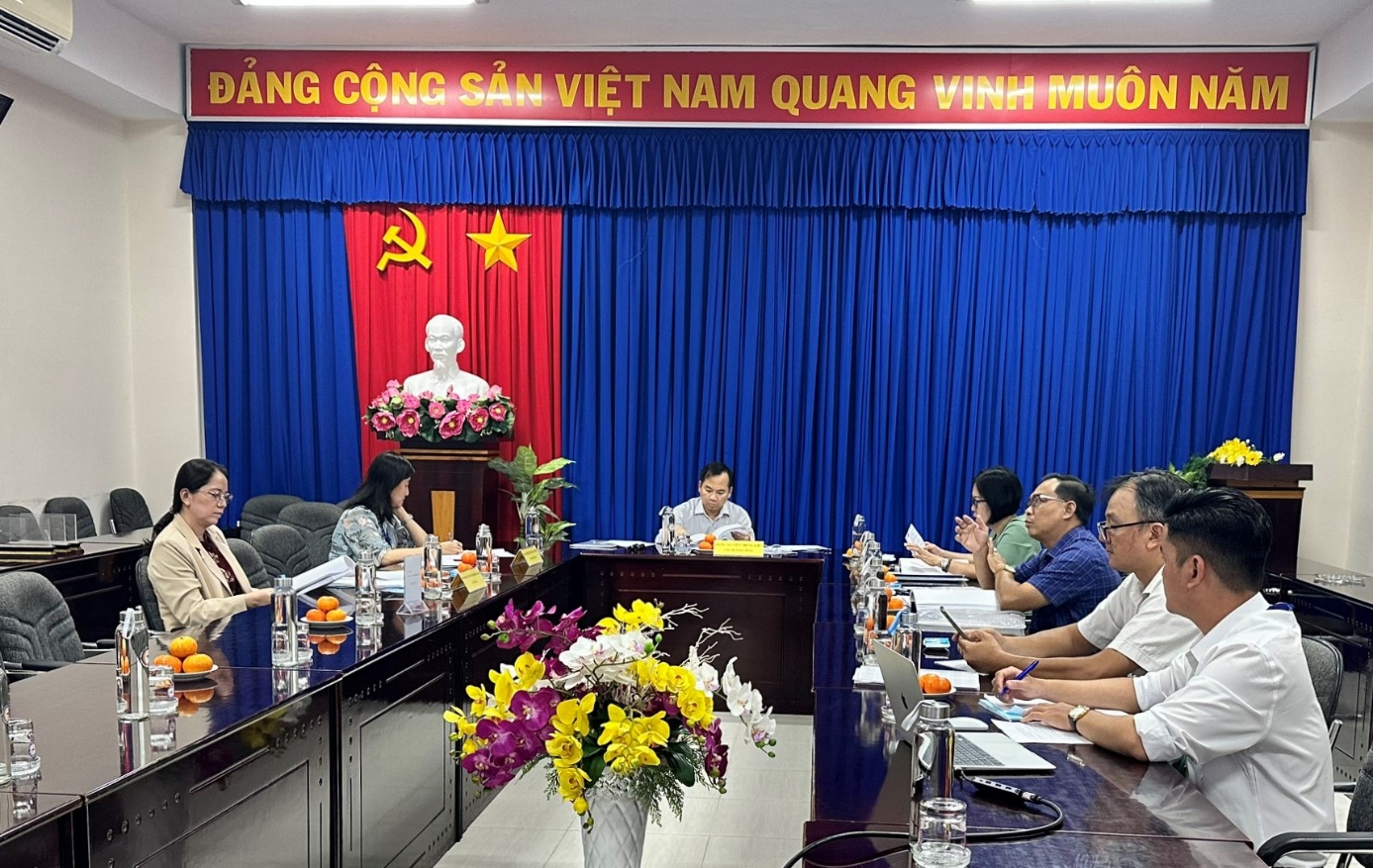 GS.TS. Nguyễn Trung Kiên - Chủ tịch Hội đồng, Hiệu trưởng chủ trì buổi thẩm định, nghiệm thu giáo trình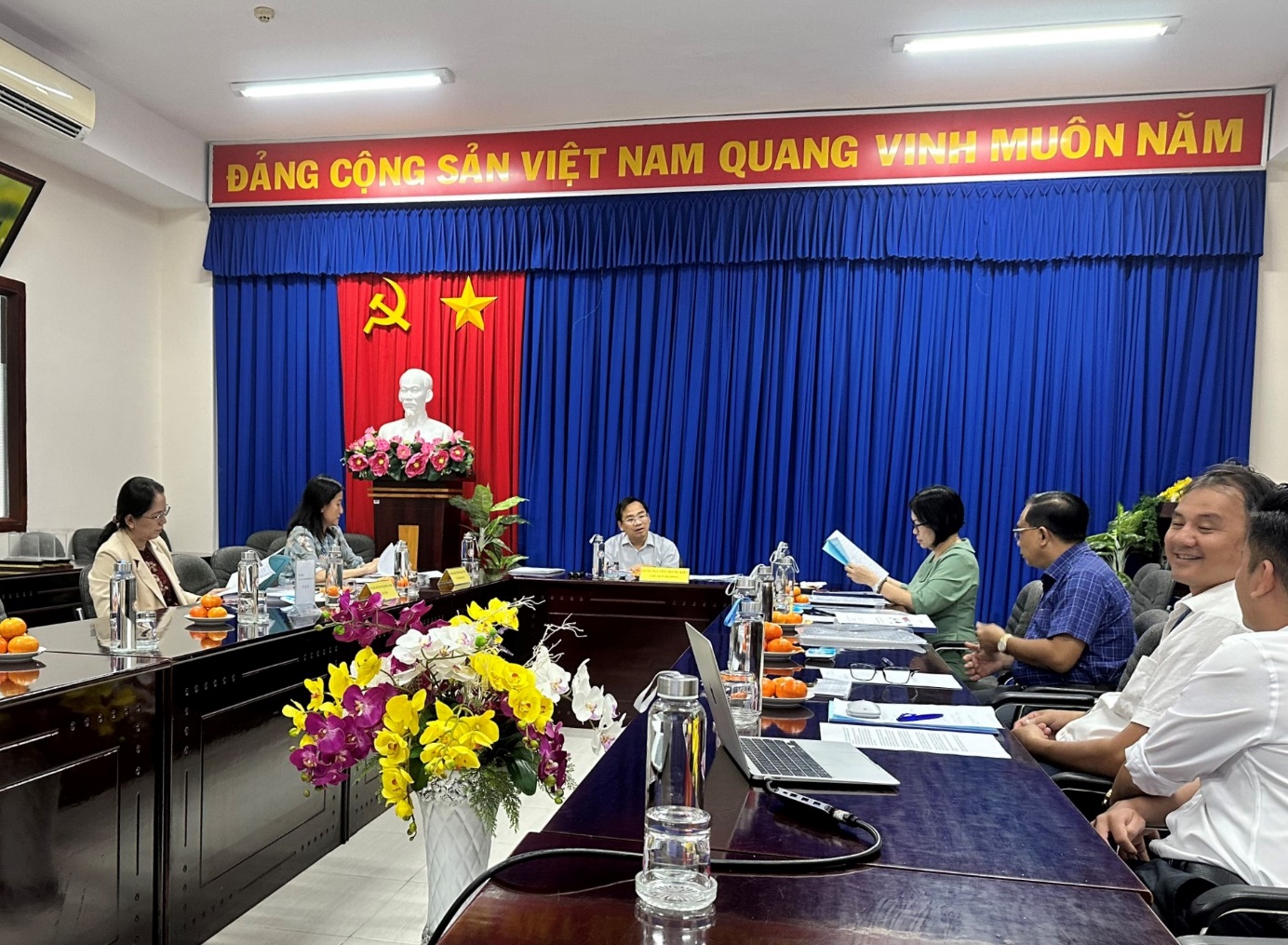 Hội đồng tiến hành thảo luận và đóng góp ý kiến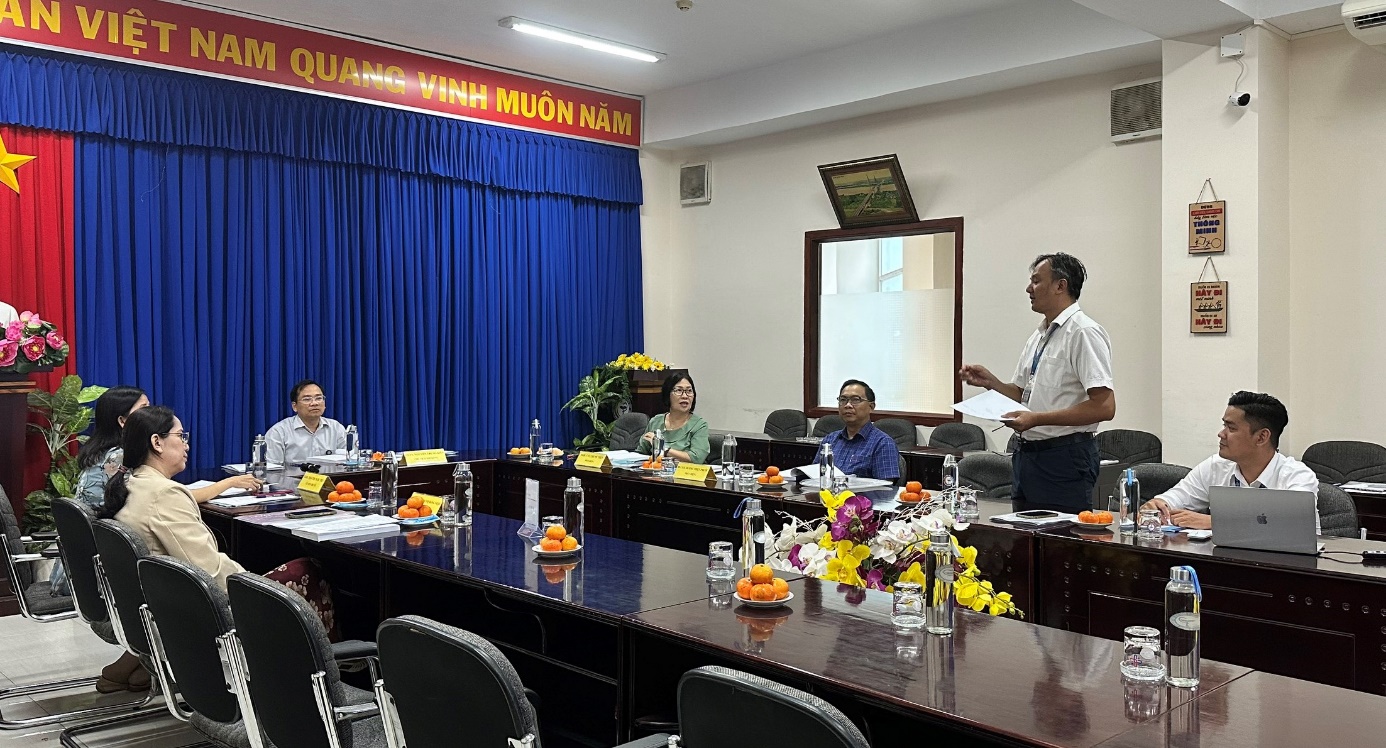 BS.CKII. Nguyễn Duy Khương thay mặt Ban biên soạn giải trình các câu hỏi và tiếp thu các ý kiến của Hội đồng thẩm định giáo trình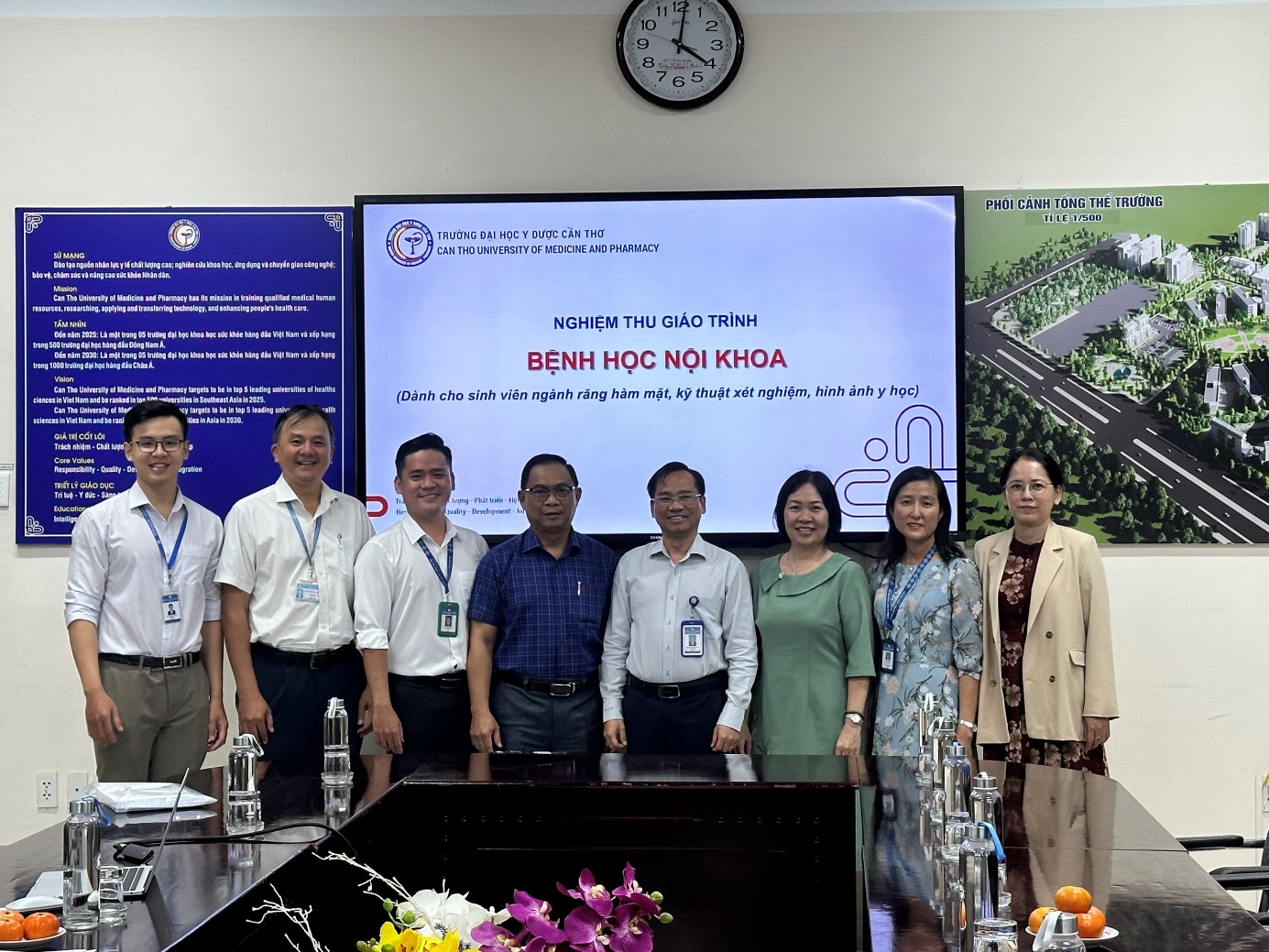 Hội đồng thẩm định, nghiệm thu chụp ảnh lưu niệm cùng Ban biên soạn